Муниципальное общеобразовательное учреждение «Средняя общеобразовательная школа с. ЛеляевкаНовобурасского района Саратовской области имени полного кавалера Ордена Славы Кликушина Александра Павловича»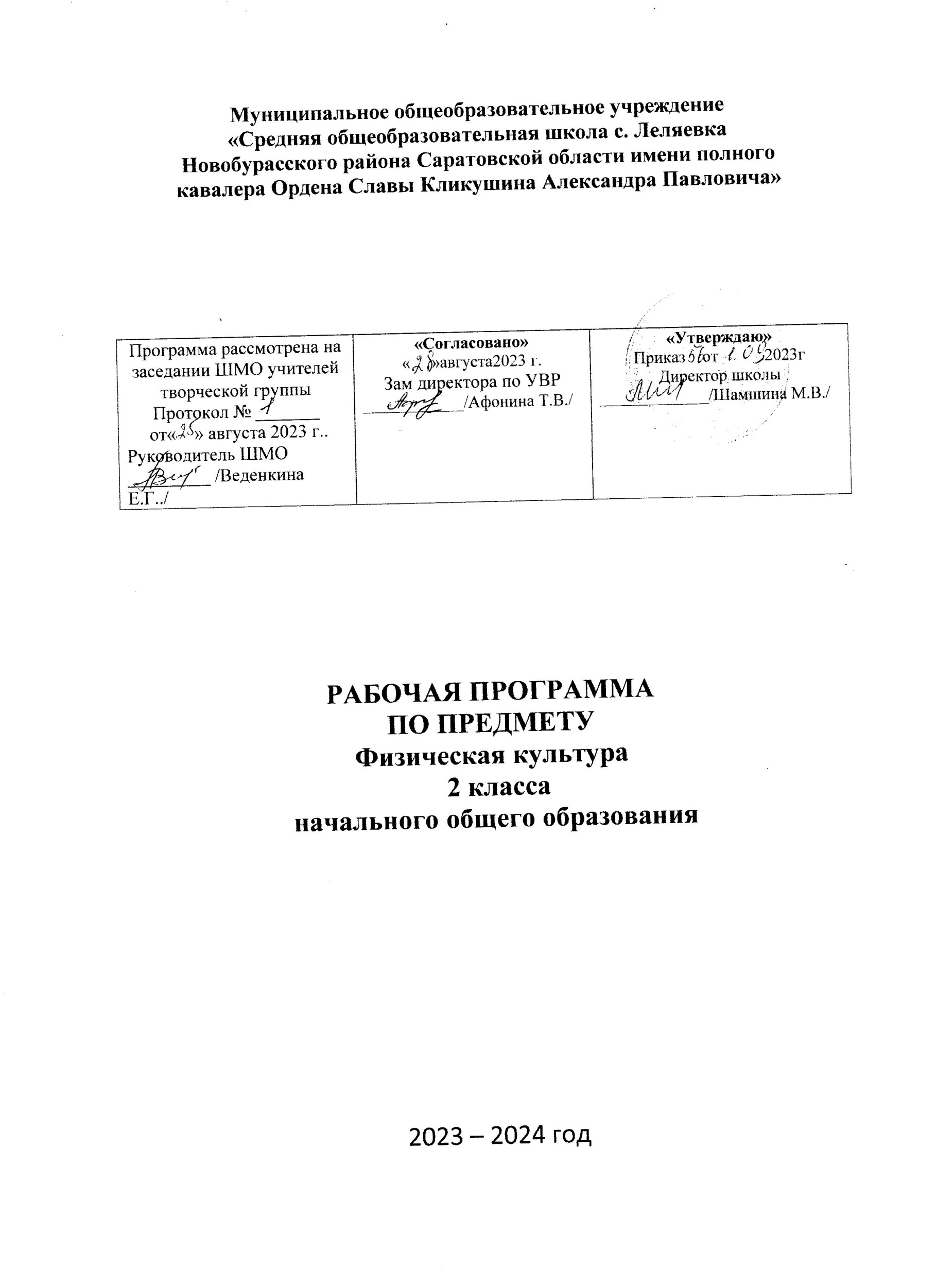 ПОЯСНИТЕЛЬНАЯЗАПИСКАПояснительная записка написана на основе авторской программы В.И.Лях – 8 –е издание,  Просвещение.2020 год (Школа России) физическая культура 1-4класс с учетом федерального государственного образовательного стандарта начального общего образования , утвержденного приказом Министерства образования и науки Российской Федерации от 06.10.2009 №373 ( далее – ФГОС НОО) В соответствии с Концепцией структуры и содержания образования в области физической культуры предметом обучения в начальной школе является двигательная активность с общеразвивающей направленностью. В процессе овладения этой деятельностью у младших школьников не только совершенствуются физические качества, но и активно развиваются сознание и мышление, творческие способности и самостоятельность. Изучение учебного предмета «Физическая культура» имеет важное значение в онтогенезе детеймладшего школьного возраста. Оно активно воздействует на развитие их физической, психической исоциальной природы, содействует укреплению здоровья, повышению защитных свойств организма,развитиюпамяти,вниманияимышления,предметноориентируетсянаактивноевовлечениемладшихшкольников всамостоятельныезанятияфизическойкультурой испортом.Цельюобразованияпофизическойкультуревначальнойшколеявляетсяформированиеуучащихсяоснов здорового образа жизни, активной творческой самостоятельности в проведении разнообразныхформ занятий физическими упражнениями. Достижение данной цели обеспечивается ориентациейучебного предмета на укрепление и сохранение здоровья школьников, приобретение ими знаний испособов самостоятельной деятельности, развитие физических качеств и освоение физическихупражненийоздоровительной, спортивнойиприкладно-ориентированнойнаправленности.Развивающаяориентацияучебногопредмета«Физическаякультура»заключаетсявформированииумладших школьников необходимого и достаточного физического здоровья, уровня развитияфизическихкачествиобученияфизическимупражнениямразнойфункциональнойнаправленности.Существенным достижением такой ориентации является постепенное вовлечение обучающихся вздоровыйобразжизнизасчётовладенияимизнаниямииумениями поорганизациисамостоятельныхзанятий подвижными играми, коррекционной, дыхательной и зрительной гимнастикой, проведенияфизкультминуток и утренней зарядки, закаливающих процедур, наблюдений за физическимразвитиемифизическойподготовленностью.Воспитывающеезначениеучебногопредметараскрываетсявприобщенииобучающихсякисториии традициям физической культуры и спорта народов России, формировании интереса к регулярнымзанятиям физической культурой и спортом, осознании роли занятий физической культурой вукреплении здоровья, организации активного отдыха и досуга. В процессе обучения у обучающихсяактивно формируются положительные навыки и способы поведения, общения и взаимодействия сосверстниками и учителями, оценивания своих действий и поступков в процессе совместнойколлективнойдеятельности.Методологической основой структуры и содержания программы по физической культуре дляначального общего образования является личностно-деятельностный подход, ориентирующий педагогический процесс на развитие целостной личности обучающихся. Достижение целостногоразвития становится возможным благодаря освоению младшими школьниками двигательнойдеятельности,представляющейсобойосновусодержанияучебногопредмета«Физическаякультура».Двигательная деятельность оказывает активное влияние на развитие психической и социальнойприроды обучающихся. Как и любая деятельность, она включает в себя информационный, операциональный и мотивационно-процессуальный компоненты, которые находят своё отражение всоответствующихдидактическихлинияхучебногопредмета.Вцеляхусилениямотивационнойсоставляющейучебного предметаиподготовкишкольниковквыполнениюкомплексаГТОвструктурупрограммы вводится образовательный модуль «Прикладно ориентированная физическая культура». Данныймодуль позволит удовлетворить интересы учащихся в занятиях спортом и активном участии вспортивныхсоревнованиях, развитиинациональныхформсоревновательнойдеятельностиисистемфизическоговоспитания.Содержание модуля «Прикладно-ориентированная физическая культура», обеспечиваетсяПримернымипрограммамиповидамспорта,которыерекомендуютсяМинистерствомпросвещенияРФ для занятий физической культурой и могут использоваться образовательными организациямиисходя из интересов учащихся, физкультурно-спортивных традиций, наличия необходимойматериально-технической базы, квалификации педагогического состава. Помимо Примерныхпрограмм, рекомендуемых Министерством просвещения РФ, образовательные организации могутразрабатывать своё содержание для модуля «Прикладно-ориентированная физическая культура» и включать в него популярные национальные виды спорта, подвижные игры и развлечения,основывающиесянаэтнокультурных,историческихисовременныхтрадицияхрегионаишколы.Планируемыерезультатывключаютвсебяличностные,метапредметныеипредметныерезультаты.Личностные результаты представлены в программе за весь период обучения в начальной школе; метапредметные и предметные результаты—за каждый год обучения.Результативностьосвоенияучебногопредметаучащимисядостигаетсяпосредствомсовременныхнаучно-обоснованных инновационных средств, методов и форм обучения, информационно-коммуникативныхтехнологийипередовогопедагогическогоопыта.Местоучебногопредмета«Физическаякультура»вучебномпланеВо2классенаизучениепредмета отводится3часавнеделю,суммарно 102часа.СОДЕРЖАНИЕУЧЕБНОГОПРЕДМЕТАЗнания о физической культуре. Из истории возникновения физических упражнений и первыхсоревнований.ЗарождениеОлимпийскихигрдревности.Способы самостоятельной деятельности. Физическое развитие и его измерение. Физическиекачества человека: сила, быстрота, выносливость, гибкость, координация и способы их измерения.Составлениедневника наблюденийпофизическойкультуре.Физическое совершенствование. Оздоровительная физическая культура. Закаливание организмаобтиранием. Составление комплекса утренней зарядки и физкультминутки для занятий в домашнихусловиях.Спортивно-оздоровительная физическая культура. Гимнастика с основами акробатики. Правилаповеденияназанятияхгимнастикойи акробатикой.Строевыекомандывпостроениииперестроениив одну шеренгу и колонну по одному; при поворотах направо и налево, стоя на месте и в движении.Передвижениевколоннепоодномус равномернойиизменяющейсяскоростью движения.Упражненияразминкипередвыполнениемгимнастическихупражнений.Прыжкисо скакалкойнадвух ногах и поочерёдно на правой и левой ноге на месте. Упражнения с гимнастическим мячом:подбрасывание,перекатыинаклонысмячомвруках.Танцевальныйхороводныйшаг,танецгалоп.Лыжнаяподготовка.Правилаповеденияназанятияхлыжнойподготовкой.Упражненияналыжах:передвижение двухшажным попеременным ходом; спуск с небольшого склона в основной стойке;торможениелыжнымипалкамина учебнойтрассе ипадениемнабокво времяспуска.Лёгкая атлетика. Правила поведения на занятиях лёгкой атлетикой. Броски малого мяча внеподвижнуюмишеньразнымиспособамиизположениястоя,сидяилёжа.Разнообразныесложно-координированные прыжки толчком одной ногой и двумя ногами с места, в движении в разныхнаправлениях,сразнойамплитудой итраекториейполёта.Прыжокввысотуспрямого разбега.Ходьба по гимнастической скамейке с изменением скорости и направления движения. Беговыесложно-координационныеупражнения:ускоренияизразныхисходныхположений;змейкой;покругу;обеганием предметов; с преодолением небольших препятствий.Подвижныеигры.Подвижныеигрыстехническимиприёмамиспортивныхигр(баскетбол,футбол).Прикладно-ориентированнаяфизическаякультура.ПодготовкаксоревнованиямпокомплексуГТО.Развитиеосновныхфизическихкачествсредствамиподвижныхиспортивныхигр.ПЛАНИРУЕМЫЕОБРАЗОВАТЕЛЬНЫЕРЕЗУЛЬТАТЫЛичностныерезультатыЛичностныерезультатыосвоенияучебногопредмета«Физическаякультура»науровненачальногообщего образования достигаются в единстве учебной и воспитательной деятельности организации всоответствиистрадиционнымироссийскимисоциокультурнымиидуховно-нравственнымиценностями, принятыми в обществе правилами и нормами поведения и способствуют процессамсамопознания,самовоспитанияисаморазвития,формированиявнутреннейпозицииличности.Личностныерезультатыдолжныотражатьготовностьобучающихсяруководствоватьсяценностямииприобретениепервоначальногоопытадеятельностинаихоснове:становление ценностного отношения к истории и развитию физической культуры народовРоссии,осознаниееёсвязи струдовойдеятельностьюиукреплениемздоровьячеловека;формированиенравственно-этическихнормповеденияиправилмежличностногообщениявовремяподвижныхигриспортивныхсоревнований,выполнениясовместныхучебныхзаданий;проявлениеуважительногоотношенияксоперникамвовремясоревновательнойдеятельности,стремлениеоказыватьпервую помощьпритравмахиушибах;уважительноеотношениексодержаниюнациональныхподвижныхигр, этнокультурнымформамивидамсоревновательнойдеятельности;стремлениекформированиюкультурыздоровья,соблюдениюправилздоровогообразажизни;проявлениеинтересакисследованиюиндивидуальныхособенностейфизическогоразвитияифизической подготовленности, влияния занятий физической культурой и спортом на ихпоказатели.МетапредметныерезультатыПоокончаниивторогогодаобученияучащиесянаучатся:познавательныеУУД:характеризоватьпонятие«физическиекачества»,называтьфизическиекачестваиопределятьихотличительныепризнаки;пониматьсвязьмеждузакаливающимипроцедурамииукреплениемздоровья;выявлятьотличительныепризнакиупражненийнаразвитиеразныхфизическихкачеств,приводитьпримерыидемонстрироватьихвыполнение;обобщать знания, полученные в практической деятельности, составлять индивидуальныекомплексыупражненийфизкультминутокиутреннейзарядки,упражненийнапрофилактикунарушенияосанки;вестинаблюдениязаизменениямипоказателейфизического развитияифизическихкачеств,проводитьпроцедурыихизмерения;коммуникативныеУУД:объяснятьназначениеупражненийутреннейзарядки,приводитьсоответствующиепримерыеё положительноговлияниянаорганизм школьников(впределахизученного);исполнятьролькапитанаисудьивподвижныхиграх,аргументированновысказыватьсужденияосвоихдействияхипринятыхрешениях;делатьнебольшиесообщенияпоисториивозникновенияподвижныхигриспортивныхсоревнований, планированию режима дня, способам измерения показателей физическогоразвитияифизическойподготовленности;регулятивныеУУД:соблюдать правила поведения на уроках физической культуры с учётом их учебногосодержания, находить в них различия (легкоатлетические, гимнастические и игровые уроки,занятиялыжнойиплавательнойподготовкой);выполнять учебные задания по освоению новых физических упражнений и развитиюфизическихкачестввсоответствиисуказаниямиизамечаниями учителя;взаимодействовать со сверстниками в процессе выполнения учебных заданий, соблюдатькультуруобщенияиуважительногообращенияк другимучащимся;контролироватьсоответствиедвигательныхдействийправиламподвижныхигр,проявлятьэмоциональнуюсдержанностьпривозникновенииошибок.ПредметныерезультатыКконцуобучениявовторомклассеобучающийсянаучится:демонстрироватьпримерыосновныхфизическихкачеств ивысказывать своёсуждениеобихсвязисукреплениемздоровья ифизическимразвитием;измерять показатели длины и массы тела, физических качеств с помощью специальныхтестовыхупражнений,вести наблюдениязаихизменениями;выполнять броскималого(теннисного)мячавмишеньизразныхисходныхположенийиразными способами, демонстрировать упражнения в подбрасывании гимнастического мячаправойилевойрукой,перебрасыванииегосрукинаруку,перекатыванию;демонстрироватьтанцевальныйхороводныйшагвсовместномпередвижении;выполнятьпрыжкипо разметкамна разноерасстояниеисразнойамплитудой;ввысотуспрямогоразбега;передвигаться на лыжах двухшажным переменным ходом; спускаться с пологого склона итормозитьпадением;организовыватьииграть вподвижныеигрынаразвитиеосновныхфизическихкачеств,сиспользованием техническихприёмовизспортивныхигр;выполнятьупражнениянаразвитиефизическихкачеств.ТЕМАТИЧЕСКОЕПЛАНИРОВАНИЕ 2 класс2КЛАСС Поурочное планирование№п/пНаименование разделов и тем программыКоличество часовКоличество часовКоличество часовЭлектронные(цифровые)образовательные ресурсы№п/пНаименование разделов и тем программывсегоКонтрольные работыПрактические работыЭлектронные(цифровые)образовательные ресурсыРаздел1.ЗнанияофизическойкультуреРаздел1.ЗнанияофизическойкультуреРаздел1.ЗнанияофизическойкультуреРаздел1.ЗнанияофизическойкультуреРаздел1.ЗнанияофизическойкультуреРаздел1.Знанияофизическойкультуре1.1.История подвижных игр исоревнованийу древнихнародов0.500Сайт"Яидунаурокфизкультуры"http://spo.1september.ru/urok/Сайт«ФизкультУра»http://www.fizkult-ura.ru/http://www.it-n.ru/communities.aspx?cat_no=22924&lib_no=32922&tmpl=libсетьтворческихучителей/сообществоучителейфиз.культурыhttp://www.trainer.h1.ru/- сайтучителяфиз.культурыhttp://zdd.1september.ru/-газета"Здоровьедетей"http://spo.1september.ru/-газета"Спортвшколе"http://festival.1september.ru/Фестивальпед.идей «Открытыйурок»https://resh.edu.ru/subject/9/https://old.iro22.ru/index.php/kpop-main/kpop-fk.html1.2.Зарождение Олимпийских игр0.500Сайт"Яидунаурокфизкультуры"http://spo.1september.ru/urok/Сайт«ФизкультУра»http://www.fizkult-ura.ru/http://www.it-n.ru/communities.aspx?cat_no=22924&lib_no=32922&tmpl=libсетьтворческихучителей/сообществоучителейфиз.культурыhttp://www.trainer.h1.ru/- сайтучителяфиз.культурыhttp://zdd.1september.ru/-газета"Здоровьедетей"http://spo.1september.ru/-газета"Спортвшколе"http://festival.1september.ru/Фестивальпед.идей «Открытыйурок»https://resh.edu.ru/subject/9/https://old.iro22.ru/index.php/kpop-main/kpop-fk.htmlИтогопоразделуИтогопоразделу1Раздел2.Способы самостоятельной деятельностиРаздел2.Способы самостоятельной деятельностиРаздел2.Способы самостоятельной деятельностиРаздел2.Способы самостоятельной деятельностиРаздел2.Способы самостоятельной деятельностиРаздел2.Способы самостоятельной деятельности2.1.Физическое развитие0.500Сайт"Яидунаурокфизкультуры"http://spo.1september.ru/urok/Сайт«ФизкультУра»http://www.fizkult-ura.ru/http://www.it-n.ru/communities.aspx?cat_no=22924&lib_no=32922&tmpl=libсетьтворческихучителей/сообществоучителейфиз.культурыhttp://www.trainer.h1.ru/- сайтучителяфиз.культурыhttp://zdd.1september.ru/-газета"Здоровьедетей"http://spo.1september.ru/-газета"Спортвшколе"http://festival.1september.ru/Фестивальпед.идей «Открытыйурок»https://resh.edu.ru/subject/9/https://old.iro22.ru/index.php/kpop-main/kpop-fk.html2.2.Физические качества0.500Сайт"Яидунаурокфизкультуры"http://spo.1september.ru/urok/Сайт«ФизкультУра»http://www.fizkult-ura.ru/http://www.it-n.ru/communities.aspx?cat_no=22924&lib_no=32922&tmpl=libсетьтворческихучителей/сообществоучителейфиз.культурыhttp://www.trainer.h1.ru/- сайтучителяфиз.культурыhttp://zdd.1september.ru/-газета"Здоровьедетей"http://spo.1september.ru/-газета"Спортвшколе"http://festival.1september.ru/Фестивальпед.идей «Открытыйурок»https://resh.edu.ru/subject/9/https://old.iro22.ru/index.php/kpop-main/kpop-fk.html2.3.Сила как физическое качество100Сайт"Яидунаурокфизкультуры"http://spo.1september.ru/urok/Сайт«ФизкультУра»http://www.fizkult-ura.ru/http://www.it-n.ru/communities.aspx?cat_no=22924&lib_no=32922&tmpl=libсетьтворческихучителей/сообществоучителейфиз.культурыhttp://www.trainer.h1.ru/- сайтучителяфиз.культурыhttp://zdd.1september.ru/-газета"Здоровьедетей"http://spo.1september.ru/-газета"Спортвшколе"http://festival.1september.ru/Фестивальпед.идей «Открытыйурок»https://resh.edu.ru/subject/9/https://old.iro22.ru/index.php/kpop-main/kpop-fk.html2.4.Быстрота как физическое качество100Сайт"Яидунаурокфизкультуры"http://spo.1september.ru/urok/Сайт«ФизкультУра»http://www.fizkult-ura.ru/http://www.it-n.ru/communities.aspx?cat_no=22924&lib_no=32922&tmpl=libсетьтворческихучителей/сообществоучителейфиз.культурыhttp://www.trainer.h1.ru/- сайтучителяфиз.культурыhttp://zdd.1september.ru/-газета"Здоровьедетей"http://spo.1september.ru/-газета"Спортвшколе"http://festival.1september.ru/Фестивальпед.идей «Открытыйурок»https://resh.edu.ru/subject/9/https://old.iro22.ru/index.php/kpop-main/kpop-fk.html2.5.Выносливостькак физическое качество100Сайт"Яидунаурокфизкультуры"http://spo.1september.ru/urok/Сайт«ФизкультУра»http://www.fizkult-ura.ru/http://www.it-n.ru/communities.aspx?cat_no=22924&lib_no=32922&tmpl=libсетьтворческихучителей/сообществоучителейфиз.культурыhttp://www.trainer.h1.ru/- сайтучителяфиз.культурыhttp://zdd.1september.ru/-газета"Здоровьедетей"http://spo.1september.ru/-газета"Спортвшколе"http://festival.1september.ru/Фестивальпед.идей «Открытыйурок»https://resh.edu.ru/subject/9/https://old.iro22.ru/index.php/kpop-main/kpop-fk.html2.6.Гибкость как физическое качество100Сайт"Яидунаурокфизкультуры"http://spo.1september.ru/urok/Сайт«ФизкультУра»http://www.fizkult-ura.ru/http://www.it-n.ru/communities.aspx?cat_no=22924&lib_no=32922&tmpl=libсетьтворческихучителей/сообществоучителейфиз.культурыhttp://www.trainer.h1.ru/- сайтучителяфиз.культурыhttp://zdd.1september.ru/-газета"Здоровьедетей"http://spo.1september.ru/-газета"Спортвшколе"http://festival.1september.ru/Фестивальпед.идей «Открытыйурок»https://resh.edu.ru/subject/9/https://old.iro22.ru/index.php/kpop-main/kpop-fk.html2.7.Развитие координации движений100Сайт"Яидунаурокфизкультуры"http://spo.1september.ru/urok/Сайт«ФизкультУра»http://www.fizkult-ura.ru/http://www.it-n.ru/communities.aspx?cat_no=22924&lib_no=32922&tmpl=libсетьтворческихучителей/сообществоучителейфиз.культурыhttp://www.trainer.h1.ru/- сайтучителяфиз.культурыhttp://zdd.1september.ru/-газета"Здоровьедетей"http://spo.1september.ru/-газета"Спортвшколе"http://festival.1september.ru/Фестивальпед.идей «Открытыйурок»https://resh.edu.ru/subject/9/https://old.iro22.ru/index.php/kpop-main/kpop-fk.html2.8.Дневник наблюдений по физическойкультуре100Сайт"Яидунаурокфизкультуры"http://spo.1september.ru/urok/Сайт«ФизкультУра»http://www.fizkult-ura.ru/http://www.it-n.ru/communities.aspx?cat_no=22924&lib_no=32922&tmpl=libсетьтворческихучителей/сообществоучителейфиз.культурыhttp://www.trainer.h1.ru/- сайтучителяфиз.культурыhttp://zdd.1september.ru/-газета"Здоровьедетей"http://spo.1september.ru/-газета"Спортвшколе"http://festival.1september.ru/Фестивальпед.идей «Открытыйурок»https://resh.edu.ru/subject/9/https://old.iro22.ru/index.php/kpop-main/kpop-fk.htmlИтогопоразделуИтогопоразделу7ФИЗИЧЕСКОЕ СОВЕРШЕНСТВОВАНИЕФИЗИЧЕСКОЕ СОВЕРШЕНСТВОВАНИЕФИЗИЧЕСКОЕ СОВЕРШЕНСТВОВАНИЕФИЗИЧЕСКОЕ СОВЕРШЕНСТВОВАНИЕФИЗИЧЕСКОЕ СОВЕРШЕНСТВОВАНИЕФИЗИЧЕСКОЕ СОВЕРШЕНСТВОВАНИЕРаздел3.Оздоровительная физическая культураРаздел3.Оздоровительная физическая культураРаздел3.Оздоровительная физическая культураРаздел3.Оздоровительная физическая культураРаздел3.Оздоровительная физическая культураРаздел3.Оздоровительная физическая культура3.1.Закаливание организма0.500Сайт"Яидунаурокфизкультуры"http://spo.1september.ru/urok/Сайт«ФизкультУра»http://www.fizkult-ura.ru/http://www.it-n.ru/communities.aspx?cat_no=22924&lib_no=32922&tmpl=libсетьтворческихучителей/сообществоучителейфиз.культурыhttp://www.trainer.h1.ru/- сайтучителяфиз.культурыhttp://zdd.1september.ru/-газета"Здоровьедетей"http://spo.1september.ru/-газета"Спортвшколе"http://festival.1september.ru/Фестивальпед.идей «Открытыйурок»https://resh.edu.ru/subject/9/https://old.iro22.ru/index.php/kpop-main/kpop-fk.html3.2.Утренняя зарядка0.500Сайт"Яидунаурокфизкультуры"http://spo.1september.ru/urok/Сайт«ФизкультУра»http://www.fizkult-ura.ru/http://www.it-n.ru/communities.aspx?cat_no=22924&lib_no=32922&tmpl=libсетьтворческихучителей/сообществоучителейфиз.культурыhttp://www.trainer.h1.ru/- сайтучителяфиз.культурыhttp://zdd.1september.ru/-газета"Здоровьедетей"http://spo.1september.ru/-газета"Спортвшколе"http://festival.1september.ru/Фестивальпед.идей «Открытыйурок»https://resh.edu.ru/subject/9/https://old.iro22.ru/index.php/kpop-main/kpop-fk.html3.3.Составление индивидуальных комплексов утренней зарядки100Сайт"Яидунаурокфизкультуры"http://spo.1september.ru/urok/Сайт«ФизкультУра»http://www.fizkult-ura.ru/http://www.it-n.ru/communities.aspx?cat_no=22924&lib_no=32922&tmpl=libсетьтворческихучителей/сообществоучителейфиз.культурыhttp://www.trainer.h1.ru/- сайтучителяфиз.культурыhttp://zdd.1september.ru/-газета"Здоровьедетей"http://spo.1september.ru/-газета"Спортвшколе"http://festival.1september.ru/Фестивальпед.идей «Открытыйурок»https://resh.edu.ru/subject/9/https://old.iro22.ru/index.php/kpop-main/kpop-fk.htmlСайт"Яидунаурокфизкультуры"http://spo.1september.ru/urok/Сайт«ФизкультУра»http://www.fizkult-ura.ru/http://www.it-n.ru/communities.aspx?cat_no=22924&lib_no=32922&tmpl=libсетьтворческихучителей/сообществоучителейфиз.культурыhttp://www.trainer.h1.ru/- сайтучителяфиз.культурыhttp://zdd.1september.ru/-газета"Здоровьедетей"http://spo.1september.ru/-газета"Спортвшколе"http://festival.1september.ru/Фестивальпед.идей «Открытыйурок»https://resh.edu.ru/subject/9/https://old.iro22.ru/index.php/kpop-main/kpop-fk.htmlСайт"Яидунаурокфизкультуры"http://spo.1september.ru/urok/Сайт«ФизкультУра»http://www.fizkult-ura.ru/http://www.it-n.ru/communities.aspx?cat_no=22924&lib_no=32922&tmpl=libсетьтворческихучителей/сообществоучителейфиз.культурыhttp://www.trainer.h1.ru/- сайтучителяфиз.культурыhttp://zdd.1september.ru/-газета"Здоровьедетей"http://spo.1september.ru/-газета"Спортвшколе"http://festival.1september.ru/Фестивальпед.идей «Открытыйурок»https://resh.edu.ru/subject/9/https://old.iro22.ru/index.php/kpop-main/kpop-fk.htmlИтого по разделуИтого по разделу2Раздел4.Спортивно-оздоровительная физическая культураРаздел4.Спортивно-оздоровительная физическая культураРаздел4.Спортивно-оздоровительная физическая культураРаздел4.Спортивно-оздоровительная физическая культураРаздел4.Спортивно-оздоровительная физическая культураРаздел4.Спортивно-оздоровительная физическая культураРаздел4.Спортивно-оздоровительная физическая культура4.1.Модуль"Гимнастика с основамиакробатики".Правилаповедения на уроках гимнастики и акробатики100Сайт"Яидунаурокфизкультуры"http://spo.1september.ru/urok/Сайт«ФизкультУра»http://www.fizkult-ura.ru/http://www.it-n.ru/communities.aspx?cat_no=22924&lib_no=32922&tmpl=libсетьтворческихучителей/сообществоучителейфиз.культурыhttp://www.trainer.h1.ru/- сайтучителяфиз.культурыhttp://zdd.1september.ru/-газета"Здоровьедетей"http://spo.1september.ru/-газета"Спортвшколе"http://festival.1september.ru/Фестивальпед.идей «Открытыйурок»https://resh.edu.ru/subject/9/https://old.iro22.ru/index.php/kpop-main/kpop-fk.htmlСайт"Яидунаурокфизкультуры"http://spo.1september.ru/urok/Сайт«ФизкультУра»http://www.fizkult-ura.ru/http://www.it-n.ru/communities.aspx?cat_no=22924&lib_no=32922&tmpl=libсетьтворческихучителей/сообществоучителейфиз.культурыhttp://www.trainer.h1.ru/- сайтучителяфиз.культурыhttp://zdd.1september.ru/-газета"Здоровьедетей"http://spo.1september.ru/-газета"Спортвшколе"http://festival.1september.ru/Фестивальпед.идей «Открытыйурок»https://resh.edu.ru/subject/9/https://old.iro22.ru/index.php/kpop-main/kpop-fk.htmlСайт"Яидунаурокфизкультуры"http://spo.1september.ru/urok/Сайт«ФизкультУра»http://www.fizkult-ura.ru/http://www.it-n.ru/communities.aspx?cat_no=22924&lib_no=32922&tmpl=libсетьтворческихучителей/сообществоучителейфиз.культурыhttp://www.trainer.h1.ru/- сайтучителяфиз.культурыhttp://zdd.1september.ru/-газета"Здоровьедетей"http://spo.1september.ru/-газета"Спортвшколе"http://festival.1september.ru/Фестивальпед.идей «Открытыйурок»https://resh.edu.ru/subject/9/https://old.iro22.ru/index.php/kpop-main/kpop-fk.html4.2.Модуль"Гимнастика с основамиакробатики". Строевые упражнения и команды300Сайт"Яидунаурокфизкультуры"http://spo.1september.ru/urok/Сайт«ФизкультУра»http://www.fizkult-ura.ru/http://www.it-n.ru/communities.aspx?cat_no=22924&lib_no=32922&tmpl=libсетьтворческихучителей/сообществоучителейфиз.культурыhttp://www.trainer.h1.ru/- сайтучителяфиз.культурыhttp://zdd.1september.ru/-газета"Здоровьедетей"http://spo.1september.ru/-газета"Спортвшколе"http://festival.1september.ru/Фестивальпед.идей «Открытыйурок»https://resh.edu.ru/subject/9/https://old.iro22.ru/index.php/kpop-main/kpop-fk.html4.3.Модуль"Гимнастикасосновамиакробатики".Гимнастическаяразминка400Сайт"Яидунаурокфизкультуры"http://spo.1september.ru/urok/Сайт«ФизкультУра»http://www.fizkult-ura.ru/http://www.it-n.ru/communities.aspx?cat_no=22924&lib_no=32922&tmpl=libсетьтворческихучителей/сообществоучителейфиз.культурыhttp://www.trainer.h1.ru/- сайтучителяфиз.культурыhttp://zdd.1september.ru/-газета"Здоровьедетей"http://spo.1september.ru/-газета"Спортвшколе"http://festival.1september.ru/Фестивальпед.идей «Открытыйурок»https://resh.edu.ru/subject/9/https://old.iro22.ru/index.php/kpop-main/kpop-fk.html4.4.Модуль"Гимнастика с основамиакробатики". Упражнения с гимнастической скакалкой400Сайт"Яидунаурокфизкультуры"http://spo.1september.ru/urok/Сайт«ФизкультУра»http://www.fizkult-ura.ru/http://www.it-n.ru/communities.aspx?cat_no=22924&lib_no=32922&tmpl=libсетьтворческихучителей/сообществоучителейфиз.культурыhttp://www.trainer.h1.ru/- сайтучителяфиз.культурыhttp://zdd.1september.ru/-газета"Здоровьедетей"http://spo.1september.ru/-газета"Спортвшколе"http://festival.1september.ru/Фестивальпед.идей «Открытыйурок»https://resh.edu.ru/subject/9/https://old.iro22.ru/index.php/kpop-main/kpop-fk.html4.5.Модуль"Гимнастика с основамиакробатики". Упражнения с гимнастическим мячом300Сайт"Яидунаурокфизкультуры"http://spo.1september.ru/urok/Сайт«ФизкультУра»http://www.fizkult-ura.ru/http://www.it-n.ru/communities.aspx?cat_no=22924&lib_no=32922&tmpl=libсетьтворческихучителей/сообществоучителейфиз.культурыhttp://www.trainer.h1.ru/- сайтучителяфиз.культурыhttp://zdd.1september.ru/-газета"Здоровьедетей"http://spo.1september.ru/-газета"Спортвшколе"http://festival.1september.ru/Фестивальпед.идей «Открытыйурок»https://resh.edu.ru/subject/9/https://old.iro22.ru/index.php/kpop-main/kpop-fk.html4.6.Модуль"Гимнастика с основамиакробатики". Танцевальные движения300Сайт"Яидунаурокфизкультуры"http://spo.1september.ru/urok/Сайт«ФизкультУра»http://www.fizkult-ura.ru/http://www.it-n.ru/communities.aspx?cat_no=22924&lib_no=32922&tmpl=libсетьтворческихучителей/сообществоучителейфиз.культурыhttp://www.trainer.h1.ru/- сайтучителяфиз.культурыhttp://zdd.1september.ru/-газета"Здоровьедетей"http://spo.1september.ru/-газета"Спортвшколе"http://festival.1september.ru/Фестивальпед.идей «Открытыйурок»https://resh.edu.ru/subject/9/https://old.iro22.ru/index.php/kpop-main/kpop-fk.html4.7.Модуль "Лыжная подготовка". ПравилаПоведения на занятиях лыжной подготовкой100Сайт"Яидунаурокфизкультуры"http://spo.1september.ru/urok/Сайт«ФизкультУра»http://www.fizkult-ura.ru/http://www.it-n.ru/communities.aspx?cat_no=22924&lib_no=32922&tmpl=libсетьтворческихучителей/сообществоучителейфиз.культурыhttp://www.trainer.h1.ru/- сайтучителяфиз.культурыhttp://zdd.1september.ru/-газета"Здоровьедетей"http://spo.1september.ru/-газета"Спортвшколе"http://festival.1september.ru/Фестивальпед.идей «Открытыйурок»https://resh.edu.ru/subject/9/https://old.iro22.ru/index.php/kpop-main/kpop-fk.html4.8.Модуль"Лыжнаяподготовка". Передвижение на лыжах двухшажным попеременным ходом700Сайт"Яидунаурокфизкультуры"http://spo.1september.ru/urok/Сайт«ФизкультУра»http://www.fizkult-ura.ru/http://www.it-n.ru/communities.aspx?cat_no=22924&lib_no=32922&tmpl=libсетьтворческихучителей/сообществоучителейфиз.культурыhttp://www.trainer.h1.ru/- сайтучителяфиз.культурыhttp://zdd.1september.ru/-газета"Здоровьедетей"http://spo.1september.ru/-газета"Спортвшколе"http://festival.1september.ru/Фестивальпед.идей «Открытыйурок»https://resh.edu.ru/subject/9/https://old.iro22.ru/index.php/kpop-main/kpop-fk.html4.9.Модуль"Лыжнаяподготовка". Спуски и подъёмы на лыжах300Сайт"Яидунаурокфизкультуры"http://spo.1september.ru/urok/Сайт«ФизкультУра»http://www.fizkult-ura.ru/http://www.it-n.ru/communities.aspx?cat_no=22924&lib_no=32922&tmpl=libсетьтворческихучителей/сообществоучителейфиз.культурыhttp://www.trainer.h1.ru/- сайтучителяфиз.культурыhttp://zdd.1september.ru/-газета"Здоровьедетей"http://spo.1september.ru/-газета"Спортвшколе"http://festival.1september.ru/Фестивальпед.идей «Открытыйурок»https://resh.edu.ru/subject/9/https://old.iro22.ru/index.php/kpop-main/kpop-fk.html4.10Модуль    "Лыжная подготовка". Торможение лыжными палками и падением на бок300Сайт"Яидунаурокфизкультуры"http://spo.1september.ru/urok/Сайт«ФизкультУра»http://www.fizkult-ura.ru/http://www.it-n.ru/communities.aspx?cat_no=22924&lib_no=32922&tmpl=libсетьтворческихучителей/сообществоучителейфиз.культурыhttp://www.trainer.h1.ru/- сайтучителяфиз.культурыhttp://zdd.1september.ru/-газета"Здоровьедетей"http://spo.1september.ru/-газета"Спортвшколе"http://festival.1september.ru/Фестивальпед.идей «Открытыйурок»https://resh.edu.ru/subject/9/https://old.iro22.ru/index.php/kpop-main/kpop-fk.html4.11.Модуль"Лёгкая атлетика". Правила поведения на занятиях лёгкой атлетикой100Сайт"Яидунаурокфизкультуры"http://spo.1september.ru/urok/Сайт«ФизкультУра»http://www.fizkult-ura.ru/http://www.it-n.ru/communities.aspx?cat_no=22924&lib_no=32922&tmpl=libсетьтворческихучителей/сообществоучителейфиз.культурыhttp://www.trainer.h1.ru/- сайтучителяфиз.культурыhttp://zdd.1september.ru/-газета"Здоровьедетей"http://spo.1september.ru/-газета"Спортвшколе"http://festival.1september.ru/Фестивальпед.идей «Открытыйурок»https://resh.edu.ru/subject/9/https://old.iro22.ru/index.php/kpop-main/kpop-fk.html4.12.Модуль  "Лёгкая атлетика". Броски мяча в неподвижную мишень400Сайт"Яидунаурокфизкультуры"http://spo.1september.ru/urok/Сайт«ФизкультУра»http://www.fizkult-ura.ru/http://www.it-n.ru/communities.aspx?cat_no=22924&lib_no=32922&tmpl=libсетьтворческихучителей/сообществоучителейфиз.культурыhttp://www.trainer.h1.ru/- сайтучителяфиз.культурыhttp://zdd.1september.ru/-газета"Здоровьедетей"http://spo.1september.ru/-газета"Спортвшколе"http://festival.1september.ru/Фестивальпед.идей «Открытыйурок»https://resh.edu.ru/subject/9/https://old.iro22.ru/index.php/kpop-main/kpop-fk.htmlhttps://www.gto.ru/#gto-methodhttps://www.gto.ru/norms4.13.Модуль "Лёгкая атлетика". Сложнокоординированные прыжковые упражнения400Сайт"Яидунаурокфизкультуры"http://spo.1september.ru/urok/Сайт«ФизкультУра»http://www.fizkult-ura.ru/http://www.it-n.ru/communities.aspx?cat_no=22924&lib_no=32922&tmpl=libсетьтворческихучителей/сообществоучителейфиз.культурыhttp://www.trainer.h1.ru/- сайтучителяфиз.культурыhttp://zdd.1september.ru/-газета"Здоровьедетей"http://spo.1september.ru/-газета"Спортвшколе"http://festival.1september.ru/Фестивальпед.идей «Открытыйурок»https://resh.edu.ru/subject/9/https://old.iro22.ru/index.php/kpop-main/kpop-fk.htmlhttps://www.gto.ru/#gto-methodhttps://www.gto.ru/norms4.14.Модуль"Лёгкаяатлетика". Прыжок в высоту с прямого разбега400Сайт"Яидунаурокфизкультуры"http://spo.1september.ru/urok/Сайт«ФизкультУра»http://www.fizkult-ura.ru/http://www.it-n.ru/communities.aspx?cat_no=22924&lib_no=32922&tmpl=libсетьтворческихучителей/сообществоучителейфиз.культурыhttp://www.trainer.h1.ru/- сайтучителяфиз.культурыhttp://zdd.1september.ru/-газета"Здоровьедетей"http://spo.1september.ru/-газета"Спортвшколе"http://festival.1september.ru/Фестивальпед.идей «Открытыйурок»https://resh.edu.ru/subject/9/https://old.iro22.ru/index.php/kpop-main/kpop-fk.html4.15.Модуль   "Лёгкаяатлетика".Сложнокоординированные передвижения ходьбой по гимнастической скамейке200Сайт"Яидунаурокфизкультуры"http://spo.1september.ru/urok/Сайт«ФизкультУра»http://www.fizkult-ura.ru/http://www.it-n.ru/communities.aspx?cat_no=22924&lib_no=32922&tmpl=libсетьтворческихучителей/сообществоучителейфиз.культурыhttp://www.trainer.h1.ru/- сайтучителяфиз.культурыhttp://zdd.1september.ru/-газета"Здоровьедетей"http://spo.1september.ru/-газета"Спортвшколе"http://festival.1september.ru/Фестивальпед.идей «Открытыйурок»https://resh.edu.ru/subject/9/https://old.iro22.ru/index.php/kpop-main/kpop-fk.html4.16.Модуль"Лёгкаяатлетика". СложноКоординированные беговые упражнения500Сайт"Яидунаурокфизкультуры"http://spo.1september.ru/urok/Сайт«ФизкультУра»http://www.fizkult-ura.ru/http://www.it-n.ru/communities.aspx?cat_no=22924&lib_no=32922&tmpl=libсетьтворческихучителей/сообществоучителейфиз.культурыhttp://www.trainer.h1.ru/- сайтучителяфиз.культурыhttp://zdd.1september.ru/-газета"Здоровьедетей"http://spo.1september.ru/-газета"Спортвшколе"http://festival.1september.ru/Фестивальпед.идей «Открытыйурок»https://resh.edu.ru/subject/9/https://old.iro22.ru/index.php/kpop-main/kpop-fk.htmlhttps://www.gto.ru/#gto-methodhttps://www.gto.ru/norms4.17.Модуль "Подвижные игры и спортивные игры3000Сайт"Яидунаурокфизкультуры"http://spo.1september.ru/urok/Сайт«ФизкультУра»http://www.fizkult-ura.ru/http://www.it-n.ru/communities.aspx?cat_no=22924&lib_no=32922&tmpl=libсетьтворческихучителей/сообществоучителейфиз.культурыhttp://www.trainer.h1.ru/- сайтучителяфиз.культурыhttp://zdd.1september.ru/-газета"Здоровьедетей"http://spo.1september.ru/-газета"Спортвшколе"http://festival.1september.ru/Фестивальпед.идей «Открытыйурок»https://resh.edu.ru/subject/9/https://old.iro22.ru/index.php/kpop-main/kpop-fk.htmlИтого по разделуИтого по разделу58Раздел5.Прикладно-ориентированная физическая культураРаздел5.Прикладно-ориентированная физическая культураРаздел5.Прикладно-ориентированная физическая культураРаздел5.Прикладно-ориентированная физическая культураРаздел5.Прикладно-ориентированная физическая культураРаздел5.Прикладно-ориентированная физическая культура5.1.Подготовка к выполнению нормативных требований комплексаГТО1200Сайт"Яидунаурокфизкультуры"http://spo.1september.ru/urok/Сайт«ФизкультУра»http://www.fizkult-ura.ru/http://www.it-n.ru/communities.aspx?cat_no=22924&lib_no=32922&tmpl=libсетьтворческихучителей/сообществоучителейфиз.культурыhttp://www.trainer.h1.ru/- сайтучителяфиз.культурыhttp://zdd.1september.ru/-газета"Здоровьедетей"http://spo.1september.ru/-газета"Спортвшколе"http://festival.1september.ru/Фестивальпед.идей «Открытыйурок»https://resh.edu.ru/subject/9/https://old.iro22.ru/index.php/kpop-main/kpop-fk.htmlhttps://www.gto.ru/#gto-methodhttps://www.gto.ru/normsИтогопоразделуИтогопоразделу34ОБЩЕЕ КОЛИЧЕСТВО ЧАСОВ ПО ПРОГРАММЕОБЩЕЕ КОЛИЧЕСТВО ЧАСОВ ПО ПРОГРАММЕ10200№ п/пТемаурокаКоличествочасовКоличествочасовКоличествочасовДатаизучения№ п/пТемаурокаВсегоКонтрольныеработыПрактическиеработыДатаизучения1Историяподвижныхигрисоревнованийу древнихнародов10101.09.20232Зарождение ОлимпийскихигрП/игра «Лапта»10104.09.20233ФизическоеразвитиеПрыжоквдлинус разбега10106.09.20234Сила как физическое качество Прыжок в длину с разбега10108.09.20235БыстротакакфизическоекачествоЧелночныйбег10111.09.20236Гибкость какфизическое качество П/игры -эстафеты10113.09.20237Развитие координации движенийБег с ускорением на короткую дистанцию10115.09.20238Дневник наблюдений по физической культуре 10118.09.2023Бегсускорениемнакороткую дистанцию9Строевыекомандыи упражнения Бегсускорениемнакороткуюдистанцию10120.09.202310Бег на выносливостьСтроевыекомандыи упражнения10122.09.202311Прыжки в длину с разбега способом согнув ногиБег на выносливость10125.09.202312Прыжки в длину с разбега способом согнув ногиБег на выносливость11027.09.202313Прыжки в длину с разбега способом согнув ноги  Метание мяча с места10129.09.202314Метание мяча с места Бег на выносливость10102.10.202315Метание мяча с 1-3 шагов разбега Прыжки с высоты 70 см с поворотом в воздухе на 90%-180% с приземлением10104.10.202316Передвиженияпогимнастическойстенке Метание мяча с 1-3 шагов разбега Прыжки с высоты 70 см с поворотом в воздухе на 90%-180% с приземлением10106.10.202317Прыжок в высоту способом перешагиваниеПрыжки через скакалкуП/игра «Лапта»10109.10.202318Метание мяча в горизонтальную и вертикальную цельПрыжки через скакалкуЧ/ бег 3х10 м/ сек11011.10.202319Инструктаж по технике безопасности с /игры Спортивнаяигра баскетбол Подвижные игры с 
элементами спортивных игр. Разучивание 
технических действий подвижных игр с 
элементами игры 
баскетбола, волейбола, футбола и пионербола10113.10.202320Спортивнаяигра баскетболВедение баскетбольного мяча.10116.10.202321Спортивнаяигра баскетболВедение баскетбольного мяча.10118.10.202322Спортивнаяигра баскетболЛовля ипередача мячадвумяруками10120.10.202323Ведение баскетбольного мяча. Ловля ипередача мячадвумяруками10123.10.202324Ведение баскетбольного мяча. Ловля ипередача мячадвумяруками10125.10.202325Ведение баскетбольного мяча. Ловля ипередача мячадвумярукамиМини баскетбол10127.10.202326Ведение баскетбольного мяча. Ловля ипередача мячадвумяруками11006.11.202327Ведение баскетбольного мяча. Ловля ипередача мячадвумярукамиМини баскетбол10128Спортивные игры.Разучивание технических приёмов игры баскетбол Мини баскетбол08.11.202329Спортивные игры.Наблюдение за образцами технических действий 
игры волейбол, уточнение особенностей их 
выполнения.Броскинабивногомяча10110.11.202330Нижняя прямая подача мяча Упражнения в парах приём мяча сверху двумя рукамиБроскинабивногомяча10113.11.202331Нижняя прямая подача мяча Упражнения в парах приём мяча сверху двумя рукамиБроскинабивногомяча10115.11.202332Нижняя прямая подача мяча Упражнения в парах приём мяча сверху двумя рукамиБроски набивного мяча10117.11.202333Нижняя прямая подача мяча Упражнения в парах приём мяча сверху двумя руками11020.11.202334Инструктаж по техники безопасности по гимнастике ПередвиженияпогимнастическойстенкеРитмическаягимнастика Танцевальные упражнения из танца галоп10122.11.202335ПередвиженияпогимнастическойскамейкеАкробатические упражнения Стойка на лопатках10124.11.202336Танцевальные упражнения из танцаполька Передвиженияпогимнастическойскамейке Стойка на лопатках Мост11027.11.202337Танцевальные упражнения из танцагалоп Передвиженияпогимнастическойстенке координационнойсложностью акробатические упражнения10129.11.202338Акробатические упражнения39Акробатические упражненияКувырок вперед10101.12.202340Акробатические упражненияКувырок вперёд10104.12.202341Акробатические упражненияКувырок вперёд10106.12.202342Акробатические упражненияКувырок назад10108.12.202343Акробатические упражненияКувырок назад10111.12.202344Акробатические упражненияКувырок назад10113.12.202345Акробатические элементыВисы и упоры10115.12.202346Акробатические элементыВисы и упоры10118.12.202347Акробатические элементыВисы и упоры10120.12.202348ЛазаньепогимнастическойстенкеОпорный прыжок с разбега через козла- вскок в упор присев на козла и соскок10122.12.202349ЛазаньепогимнастическойстенкеОпорный прыжок с разбега через козла- вскок в упор присев на козла и соскок10125.12.202350ЛазаньепогимнастическойстенкеОпорный прыжок с разбега через козла- вскок в упор присев на козла и соскок10127.12.202351Упражнения в равновесииЛазаньепогимнастическойстенкеОпорный прыжок с разбега через козла- вскок в упор присев на козла и соскок10129.12.202352Передвижение на лыжах одновременным 
двухшажным
ходом. Техника 
безопасности  на уроках лыжной подготовки.10108.01.202453Передвижение на лыжах одновременным 
двухшажным ходом.Разучивание 
последовательной техники одновременного 
двухшажного хода.10110.01.202454Одновременное 
отталкивание палками и 
скольжение на двух лыжах с небольшого пологого 
склона.10112.01.202455Передвижение на лыжах одновременным 
двухшажным ходом  без палок.10115.01.202456Закрепление техники 
передвижения на лыжах одновременным 
двухшажным ходом без палок.10117.01.202457Передвижение на лыжах одновременным 
двухшажным ходом с 
палками.101Повороты на лыжах 
способом переступания19.01.202458Повороты на лыжах 
способом переступания в правую и левую сторону, стоя на месте.10122.01.202459Повороты на лыжах 
способом переступания в левую сторону во время спуска с небольшого 
пологого склона.10124.01.202460Закрепление техники 
выполнения  поворотов на лыжах способом 
переступания.10126.01.202461Повороты на лыжах 
способом переступания. Выполнение торможения плугом при спуске с 
небольшого пологого 
склона.10129.01.202462Повороты на лыжах 
способом переступания.Закрепление техники 
торможения плугом при спуске с пологого  склона10131.01.202463Повороты на лыжах 
способом переступания.Совершенствование техники торможения плугом при спуске с пологого склона.10102.02.202464Передвижение на лыжах до 1 км10105.02.202465Передвижение на лыжах до 1 км10107.02.202466Передвижение на лыжах до 1 км10109.02.202467СпортивнаяиграфутболПодвижныеигры сприемами футбола10112.02.202468Подвижныеигры сприемами футболаСпортивнаяиграфутбол10114.02.202469Подвижные игры с приемами футболаСпортивнаяиграфутбол10116.02.202470Подвижные игры с приемами баскетболаСпортивная игра футбол10119.02.202471Подвижныеигры сприемами баскетбола10121.02.202472Подвижные игры с приемами баскетбола10123.02.202473Подвижные игры с приемами баскетбола10126.02.202474Подвижные игры с приемами волейбола10128.02.202475Подвижные игры с приемами волейбола10101.03.202476Спортивная игра волейболПодвижные игры с приемами волейбола10104.03.202477Подвижные игры с элементами пионерболаУчебная игра10106.03.202478Подвижные игры с элементами пионерболаУчебная игра10108.03.202479Подвижные игры с элементами пионерболаУчебная игра10111.03.202480Подвижные игры с элементами пионерболаУчебная игра10113.03.202481Подвижные игры с элементами пионерболаУчебная игра10115.03.202482Прыжки в высоту способом перешагиваниеЧ/бег 3х10 м сек11018.03.202483Прыжки в высоту способом перешагиваниеЧ/бег 3х10 м сек10120.03.202484Прыжки в высоту способом перешагиваниеЧ/бег 3х10 м сек10122.03.202485Прыжки с прямого разбега в высотуМетание мяча в вертикальную цель11086Прыжки с прямого разбега в высотуМетание мяча в вертикальную цель01.04.202487-88Прыжки с прямого разбега в высотуМетание мяча в вертикальную цельЧ/бег 3х10 м сек10103.04.202405.04.202489-90Прыжки в высоту способом перешагиваниеЧ/бег 3х10 м секПреодоление полосы препятствия.10112.04.202415.04.202491-92Освоение правил и техникивыполнения норматива комплексаГТО. Подтягивание из виса навысокой перекладине – мальчики.Сгибаниеиразгибаниеруквупорележанаполу. Эстафеты ГТО.Бегна30м.Эстафеты ПравилаТБнауроках.Сохранениеиукрепление здоровья через ВФСКГТО11017.04.202419.04.202493-94Освоение правил и техникивыполнениянормативакомплексаГТО.Подтягиваниеизвисалежана10122.04.2024низкойперекладине90см.Эстафеты24.04.202495- 96Освоение правил и техникивыполнения норматива комплексаГТО..Эстафеты Наклон вперед из положениястоянагимнастическойскамье.Подвижныеигры10126.04.28.0497 - 98Освоение правил и техникивыполнения норматива комплексаГТО. Наклон вперед из положениястоянагимнастическойскамье.Подвижныеигры выполнениянормативакомплекса ГТО.Бегна1000м1015.05.10.05.99-100Освоение правил и техникивыполнения норматива комплексаГТО. Наклон вперед из положениястоянагимнастическойскамье.Подвижныеигры10113.0516.05101-102Освоение правил и техникивыполнениянормативакомплексаГТО. Поднимание туловища изположениялежанаспине. .Челночный бег3*10м.Эстафеты10118.0524.05